Администрация сельского поселения Караидельский сельсовет муниципального района  Караидельский район Республики Башкортостан ПОСТАНОВЛЕНИЕ30 марта 2020 года №170Об утверждении муниципальной Программы «Формирование современной городской среды на территории сельского поселения Караидельский сельсовет муниципального района Караидельский район Республики Башкортостан на 2018-2024 годы» в новой редакцииВ соответствии с Распоряжением Правительства Республики Башкортостан от 12.12.2018 г. № 1299-р и актуализации муниципальной программы «Формирование современной городской среды на территории сельского поселения Караидельский сельсовет муниципального района Караидельский район Республики Башкортостан на 2018-2024 годы», постановляю:Утвердить муниципальную Программу «Формирование современной городской среды на территории сельского поселения Караидельский сельсовет муниципального района Караидельский район Республики Башкортостан на 2018-2024 годы» в новой редакции (прилагается).Настоящее постановление вступает в силу со дня подписания, подлежит обнародованию в здании администрации сельского поселения Караидельский сельсовет по адресу: с. Караидель, ул. Мира, 13/4 и в сети общего доступа Интернет на официальном сайте сельского поселения Караидельский сельсовет муниципального района Караидельский район Республики Башкортостан: http://sp-karaidel.ru.Контроль за исполнением настоящего постановления оставляю за собой.Глава сельского поселения                                                                 И.И. ГабсадыковПриложение                          к постановлению главы                      сельского поселения                              Караидельский сельсовет                            муниципального района                        Караидельский район                               Республики Башкортостан                                  от 30 марта 2020 года № 170                                                МУНИЦИПАЛЬНАЯ ПРОГРАММАФОРМИРОВАНИЕ СОВРЕМЕННОЙГОРОДСКОЙ СРЕДЫ НА ТЕРРИТОРИИСЕЛЬСКОГО ПОСЕЛЕНИЯ КАРАИДЕЛЬСКИЙ СЕЛЬСОВЕТМУНИЦИПАЛЬНОГО РАЙОНАКАРАИДЕЛЬСКИЙ РАЙОНРЕСПУБЛИКИ БАШКОРТОСТАННА 2018 – 2024 ГОДЫс. Караидель   -  2020 годПаспорт ПрограммыХарактеристика текущего состояния сферы благоустройства в муниципальном образованииОдним из приоритетных направлений развития муниципального образования является повышения уровня благоустройства, создание безопасных и комфортных условий для проживания жителей муниципального образования.Статус современного муниципального образования во многом определяет уровень внешнего благоустройства и развитая инженерная инфраструктура.В муниципальном образовании насчитывается 29 многоквартирных домов, общей площадью 38613,46 тыс.кв.м. Охват населения благоустроенными дворовыми территориями (доля населения, проживающего в жилом фонде с благоустроенными дворовыми территориями от общей численности населения муниципального образования субъекта Российской Федерации)  составляет 34 %. Большинство жилых домов введено в эксплуатацию в 1960-1998 годах прошлого столетия и внутриквартальные дороги и проезды, расположенные в жилой застройке, не соответствует технологическим, эксплуатационным требованиям.  Необходимость благоустройства территории МКД продиктовано на сегодняшний день необходимостью обеспечения проживания людей в более комфортных условиях при постоянно растущем благосостоянии населения. В муниципальном образовании 3 территории общего пользования, площадью 3000 кв. м, которые на сегодняшний  момент потеряли эстетический вид и нуждаются в ремонте. Тротуарная часть пришла в негодность, в большинстве отсутствует  необходимый набор МАФ.           Реализация Программы позволит создать на дворовой территории многоквартирного дома условия, благоприятно влияющие на психологическое состояние человека, повысить комфортность проживания жителей города, обеспечить более эффективную эксплуатацию жилых домов, сформировать активную гражданскую позицию населения посредством его участия в благоустройстве внутридворовой территории, повысить уровень и качество жизни горожан.Комплексное благоустройство дворовой территории и мест массового пребывания населения позволит поддержать их в удовлетворительном состоянии, повысить уровень благоустройства, выполнить архитектурно-планировочную организацию территории, обеспечить здоровые условия отдыха и жизни жителей. Одним из приоритетов реализации программы является обеспечение надлежащего технического и санитарно-гигиенического состояния дворовых территорий многоквартирных домов и мест массового пребывания населения, создание комфортной территории для жизнедеятельности населения.2.	Приоритеты региональной политики в сфере благоустройства, формулировка целей и постановка задач программыПриоритетами муниципальной политики в сфере жилищно-коммунального хозяйства муниципального образования являются:- повышение комфортности условий проживания граждан;- благоустройство территории.При разработке мероприятий Программы сформированы и определены основные цели и задачи.Целью реализации Программы является формирование в кварталах жилой застройки среды, благоприятной для проживания населения, а также мест массового пребывания населения. Для достижения этой цели предлагается выполнить задачи по ремонту и благоустройству дворовой территории многоквартирного дома, а также мест массового пребывания населения входящих в перечень минимальных и дополнительных видов работ в соответствии с правилами предоставления и распределения субсидий из федерального бюджета:благоустройство дворовой территории многоквартирного дома понимается как совокупность мероприятий, направленных на создание и поддержание функционально, экологически и эстетически организованной городской среды, Основными задачами Программы являются:- выполнение ремонта и благоустройства дворовой территории;Для оценки достижения цели и выполнения задач Программы предлагается следующий индикатор:- количество дворовой территории МКД, приведенное в нормативное состояние;2. Цели, задачи и мероприятия ПрограммыЦель реализации настоящей Программы: – повышение уровня комфортности жизнедеятельности граждан посредством благоустройства дворовых территорий, также наиболее посещаемых территорий общественного пользования. Задачи Программы:- улучшение состояния благоустройства  дворовой территории многоквартирного дома: восстановление (устройство) покрытия дворовых проездов; устройство парковочных мест при возможности; организация освещения придомовых территорий, подъездов, квартальных (районных) улиц и дорог, установка скамеек и урн для мусора; - улучшение состояния благоустройства наиболее посещаемых  муниципальных территорий общественного пользования СП Караидельский сельсовет МР Караидельский район РБ: восстановления (устройство) покрытия парковых зон отдыха, скверов, зон массового отдыха граждан, прилегающих территорий к памятникам истории  и культуры, городской  площади, установка скамеек, урн для мусора, детских и спортивных площадок, устройство цветочных клумб и вазонов, посадка деревьев и кустарников.Объем средств, необходимых на реализацию ПрограммыОбъем финансовых ресурсов Программы на 2018 - 2024 годы в составляет   28368,29 тыс. рублей. Финансирование осуществляется за счет средств федерального бюджета, бюджета Республики Башкортостан, местного бюджета и внебюджетных источников и определяется соглашением между Администрацией СП Караидельский сельсовет МР Караидельский район и органом исполнительной власти Республики Башкортостан. Объем средств, направленных на  благоустройство дворовых территорий многоквартирных домов составляет  19173,64 тыс. рублей, в том числе:- федеральный бюджет 19173,64 тыс. рублей;- бюджет Республики Башкортостан 100,72 тыс. рублей;- местный бюджет 908,47 тыс. рублей;- внебюджетные источники 48,48 тыс. рублей.на благоустройство общественных территорий составляет 18731,49 тыс. рублей, в том числе:- федеральный бюджет 16225,86 тыс. рублей;- бюджет Республики Башкортостан 1056,38 тыс. рублей;- местный бюджет 1358,08 тыс. рублей;- внебюджетные источники 91,17 тыс. рублей.Перечень мероприятий Программы Основу Программы составляет ремонт и благоустройство дворовых территорий многоквартирных домов и мест массового пребывания населения.Минимальный перечень видов работ по благоустройству дворовых территорий многоквартирных домов:- ремонт дворовых проездов-обеспечение освещения дворовых территорий- установку скамеек, урн для мусора.Перечень дополнительных видов работ по благоустройству дворовых территорий:- оборудование автомобильных парковок- оборудование детских и (или) спортивных площадок, -устройство и обустройство тротуаров, пешеходных дорожек, установка беседок. Мероприятия по благоустройству дворовой территории, общественных территорий формируются с учетом необходимости обеспечения физической, пространственной и информационной доступности здания дворовой и общественной территории для инвалидов и других маломобильных групп населения.Условие о форме участия собственников помещений в многоквартирном доме, подлежащего благоустройству, в реализации Программы1. В реализации мероприятий по благоустройству дворовой территории в рамках минимального перечня работ по благоустройству предусмотрено трудовое  участие заинтересованных лиц, организаций.2. Трудовое участие может быть осуществлено в виде выполнения жителями следующих неоплачиваемых работ, не требующих специальной квалификации:- подготовка объекта (дворовой территории) к началу работ (земляные работы, снятие старого оборудования, уборка мусора);- другие работы (покраска оборудования, озеленение территории, посадка деревьев).3. Решение о форме и доле финансового и (или) трудового участия принимается заинтересованными лицами и предоставляется в составе предложения о включении дворовой территории в муниципальную программу формирования современной городской среды:- собственниками помещений в многоквартирном доме в виде протокольно оформленного решения общего собрания собственников.Механизм реализации ПрограммыРеализация Программы осуществляется в соответствии с нормативными правовыми актами администрации СП Караидельский сельсовет МР Караидельский район Республики Башкортостан. Программа подлежит при необходимости актуализации в части объемов финансирования и видов работ по благоустройству.             Разработчиком и исполнителем Программы является администрация СП Караидельский сельсовет МР Караидельский район Республики Башкортостан.Исполнитель осуществляет: - прием заявок на участие в отборе дворовых территорий МКД для включения в адресный перечень дворовых территорий  МКД;- представляет заявки комиссии по рассмотрению и оценки созданной постановлением администрации СП Караидельский сельсовет МР Караидельский район Республики Башкортостан.Адресный перечень дворовых территорий МКД и общественных территорий включаются в Программу по результатам общественного обсуждения.Исполнитель мероприятий Программы несет ответственность за качественное и своевременное их выполнение, целевое и рационально использование средств, предусмотренных Программой, своевременное информирование о реализации Программы.Исполнитель Программы организует выполнение программных мероприятий путем заключения соответствующих муниципальных контрактов с подрядными организациями и осуществляет контроль за надлежащим исполнением подрядчиками обязательств по муниципальным контрактам. Отбор подрядных организаций осуществляется в порядке, установленном Федеральным законом от 05.04.2013 года № 44-ФЗ «О контрактной системе в сфере закупок товаров, работ, услуг для обеспечения государственный и муниципальных нужд». Экономия средств от проведенных аукционных процедур направляется на резервные территории. Основной и резервный адресный перечень по благоустройству общественных территорий Программы указан в Приложении № 1.Основной и резервный адресный перечень по благоустройству дворовых территорий Программы указан в Приложении № 2. Порядок включения предложений заинтересованных лиц в ПрограммуВключение предложений заинтересованных лиц в Программу осуществляется по результатам оценки заявок заинтересованных лиц в соответствии с установленным требованиям и в порядке, утвержденным постановлением администрации СП Караидельский сельсовет МР Караидельский район Республики Башкортостан № 32 от 28.08.2017 (по дворовым территориям), № 38 от 01.10.2017 (общественным территориям). Порядок разработки, обсуждения с заинтересованными лицами и утверждения дизайн-проекта территорииРазработка, обсуждение с заинтересованными лицами и утверждение дизайн-проектов благоустройства территории, включенной в Программу с включением в него текстового и визуального описания проекта благоустройства, перечня (в том числе в виде соответствующих визуализированных изображений) элементов благоустройства, предполагаемых к размещению на соответствующей осуществляется в соответствии с порядком, утвержденным постановлением администрации СП Караидельский сельсовет МР Караидельский район Республики Башкортостан № 34 от 28.08.2017. Ожидаемый социально-экономический эффект и критерии оценки выполнения ПрограммыОжидаемый социально-экономический эффект:прогнозируемые конечные результаты реализации Программы предусматривают повышение уровня благоустройства муниципального образования, улучшение санитарного содержания территорий.В результате реализации Программы ожидается создание условий, обеспечивающих комфортные условия для работы и отдыха населения на территории муниципального образования. Будет скоординирована деятельность предприятий, обеспечивающих благоустройство населенных пунктов и предприятий, имеющих на балансе инженерные сети, что позволит исключить случаи раскопки инженерных сетей на вновь отремонтированных объектах благоустройства и восстановление благоустройства после проведения земляных работ.Эффективность программы оценивается по следующим показателям:- процент привлечения населения  муниципального образования  к работам по благоустройству;- процент привлечения организаций, заинтересованных лиц к работам по благоустройству;- уровень взаимодействия предприятий, обеспечивающих благоустройство поселения и предприятий – владельцев инженерных сетей;- уровень благоустроенности муниципального образования;- комплексное благоустройство  дворовой территории МКД;- повышение уровня комфортности проживания 371 жителя за счет функционального зонирования дворовой территорий, комплексного благоустройства дворовой территории;- привлечение жителей к благоустройству своей  дворовой территории, устройству цветников и клумб придомовой территории МКД.В результате реализации  Программы ожидается:- улучшение экологической обстановки и создание среды, комфортной для проживания жителей МКД;- совершенствование эстетического состояния  территории муниципального образования.Приложение № 1Адресный перечень общественных территорий, нуждающихся в благоустройстве и подлежащих благоустройству в 2018-2024 годыПриложение № 2Адресный перечень дворовых территорий многоквартирных домов, нуждающихся в благоустройстве и подлежащих благоустройству в 2018-2022 годыПриложение № 3Виды работ трудового участия, с указанной нормативной стоимостью (единичные расценки) Наименование программы:Программа «Формирование современной городской среды на территории сельского поселения Караидельский сельсовет муниципального района Караидельский район Республики Башкортостан  на 2018 - 2024 годы»Основание разработки программы:Федеральный Закон № 131-ФЗ от 06.10.2003 г. «Об общих принципах организации местного самоуправления в Российской Федерации»,Постановление Правительства Российской Федерации от 10.02.2017 года  № 169 «Об утверждении Правил предоставления и распределения субсидий из федерального бюджета бюджетам субъектов Российской Федерации на поддержку государственных программ субъектов Российской Федерации и муниципальных программ формирования современной городской среды»,Указ Президента Российской Федерации от 07.05.2018 г. №204 «О национальных целях и стратегических задачах развития Российской Федерации на период до 2024 года»,Распоряжение Правительства Республики Башкортостан от 12.12.2018 г. №1299-р,Устав сельского поселения Караидельский сельсовет,                            Правила благоустройства сельского поселения Караидельский сельсовет муниципального района Караидельский район Республики Башкортостан.Заказчик программы:Администрация  сельского поселения Караидельский сельсовет муниципального района Караидельский район Республики БашкортостанУчастники программы:Администрация сельского поселения Караидельский  сельсовет муниципального района  Караидельский район Республики Башкортостан; граждане, их объединения; заинтересованные лица; общественные организации; подрядные организации.Цели программы: - повышение качества и комфорта городской среды на территории сельского поселения Караидельский сельсовет муниципального района  Караидельский район Республики Башкортостан;- реализация участия общественности, граждан, заинтересованных лиц в муниципальной программе для совместного определения развития территории, выявления истинных проблем и потребностей людей; - совершенствования уровня и организация  благоустройства дворовой территории многоквартирного дома (далее - МКД) для повышения комфортности проживания граждан в условиях сложившейся застройки.Задачи программы:- повышение уровня вовлеченности заинтересованных граждан, организаций в реализацию мероприятий по благоустройству территорий общего пользования муниципального образования;- обеспечение формирования единого облика муниципального образования;- проведение ремонта и обеспечение комплексного благоустройства дворовой территории МКД;- привлечение населения к участию в благоустройстве дворовой территории МКД;- повышение уровня благоустройства муниципальных территорий общего пользования.Задачи программы:- повышение уровня вовлеченности заинтересованных граждан, организаций в реализацию мероприятий по благоустройству территорий общего пользования муниципального образования;- обеспечение формирования единого облика муниципального образования;- проведение ремонта и обеспечение комплексного благоустройства дворовой территории МКД;- привлечение населения к участию в благоустройстве дворовой территории МКД;- повышение уровня благоустройства муниципальных территорий общего пользования.Сроки реализации Программы: 2018-2024 годы 2018-2024 годыОбъемы бюджетных ассигнований ПрограммыОбщий объем финансирования мероприятий программы            на 2018 год:  4361,8 тыс. рублей в том числе:- федеральный бюджет – 3644,3 тыс. рублей;- бюджет РБ – 717,5 тыс. рублей.на 2019 год:  9290,05 тыс. рублей в том числе:- федеральный бюджет -  8537,8 тыс. рублей;- бюджет РБ – 174,2 тыс. рублей;- местный бюджет – 449,35 тыс. рублей;на 2020 год:  8172,7 тыс. рублей в том числе:- федеральный бюджет -  7608,7 тыс. рублей;- бюджет РБ – 155,2тыс. рублей; - местный бюджет – 408,6 тыс. рублей.на 2021 год: 8172,7 тыс. рублей в том числе:- федеральный бюджет -  7608,7 тыс. рублей;- бюджет РБ – 155,2 тыс. рублей; - местный бюджет – 408,6 тыс. рублей.на 2022 год:  5000 тыс. рублей в том числе:- федеральный бюджет -  4000 тыс. рублей;- бюджет РБ – 430 тыс. рублей; - местный бюджет – 500 тыс. рублей;- внебюджетные источники -  70 тыс. рублей.на 2023 год:  5000 тыс. рублей в том числе:- федеральный бюджет -  4000 тыс. рублей;- бюджет РБ – 430 тыс. рублей; - местный бюджет – 500 тыс. рублей;- внебюджетные источники -  70 тыс. рублей.Ожидаемые результаты реализации Программы- реализация Программы позволит повысить комфортность проживания населения многоквартирного домов с общей площадью дворовых территорий 2841,25 кв.м.,-  увеличение количества благоустроенных наиболее посещаемых территорий общественного пользования  от общего количества наиболее посещаемых территорий общественного пользования                                        № п\пНаименование населенного пунктаНаименование общественной территорииАдрес местонахождения общественной территорииПлощадь общественной территории, га2018-2024 год2018-2024 год2018-2024 год2018-2024 год2018-2024 год1с.КараидельПарк «Сосновый бор»РБ, Караидельский район, с. Караидель, ул.Восточная4,332с. Караидельпарк «Победы»РБ, Караидельский район, с. Караидель, ул.Ленина0,283с. Караидельнабережная р. Уфа в с. КараидельРБ, Караидельский район, с. Караидель, ул. К. Маркса 0,184с. Караидельпарк «Прибрежный»РБ, Караидельский район, с. Караидель, ул. Первомайская2,045с. Абызовопарк «Центральный»РБ, Караидельский район, с. Абызово, ул. Лежнина1,56с. Караидельсмотровая площадка РБ, Караидельский район, с. Караидель, телевышка0,17№ п/пАдресный перечень многоквартирных домов, образующих дворовую территориюКоличество многоквартирных домов, охватывающих дворовую территорию, ед.Площадь ремонта дворовой территории,              кв. мОхват жителей, чел.2018 - 2024 годы2018 - 2024 годы2018 - 2024 годы2018 - 2024 годы2018 - 2024 годы11с. Караидель, ул. Горького,91846,858322с. Караидель, ул. Горького,1011017,955133с. Караидель, ул. Гагарина, 213572144с. Караидель, ул. Гагарина, 41492,41755с. Караидель, ул. Гагарина, 617311266с. Караидель, ул. Гагарина, 81706,21277с. Караидель, ул.Мира, 11144124288с. Караидель, ул.Мира, 1511528,756499с. Караидель, ул.Мира, 1711388,152410с. Караидель, ул. Горького,12а11973611с. Караидель, ул. Горького,141268,98312с. Караидель, ул. Горького,161288,51713с. Караидель, ул. Горького,1811314,33814с. Караидель, ул. Горького,2111238,453615с. Караидель, ул. Октябрьская, 281617,453316с. Караидель, ул. Октябрьская, 261715,054917с. Караидель, ул. Октябрьская, 241490,63218с. Караидель, ул.Ленина, 331619,152919с. Караидель, ул.Ленина, 351647,854020с. Караидель, ул. Горького,121556,853421с. Караидель, ул.Первомайская, 101422,64022с. Караидель, ул.Мира, 17а12566,9316№ пп.Наименование работЕд. измеренияСтоимость с материалом, руб.Трудозатраты, чел.-час.Вид1Посев газона1м22530,51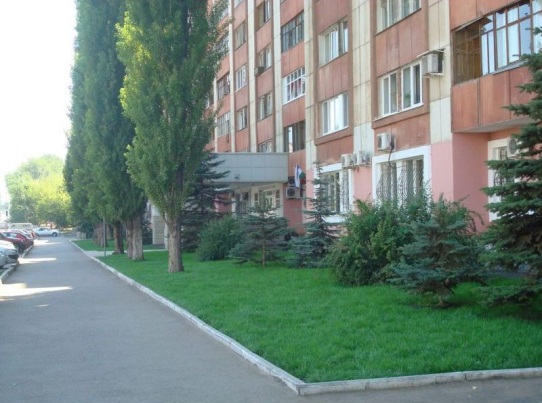 2Устройство клумбы многолетней1м28412,01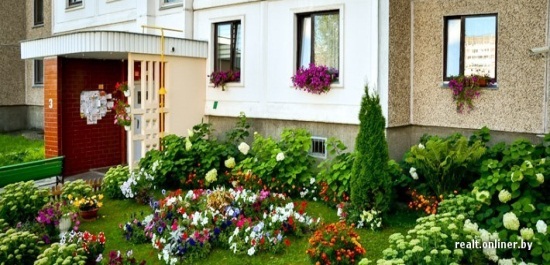 3Установка вазона1 шт.4 9303,27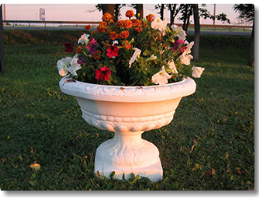 4Устройство альпийской горки без камня (площадью 6 м2)1 шт.2 2256,47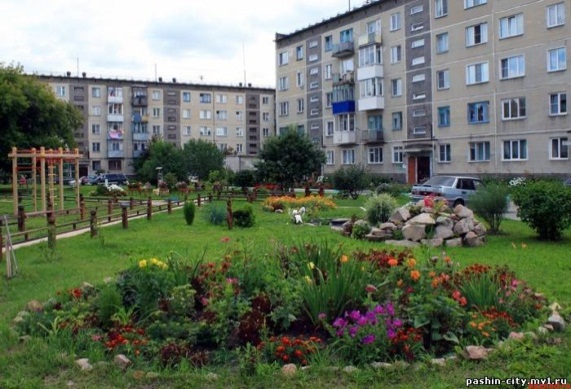 5Устройство альпийской горки с декоратиным камнем песчаник (площадью 6 м2)1 шт.8 1456,47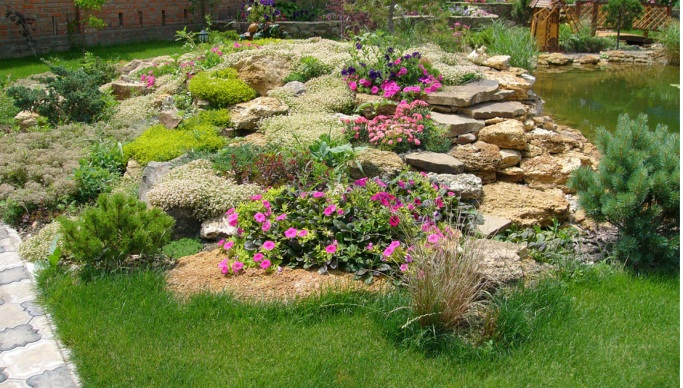 6Посадка деревьев-саженцев (вяз, дуб, каштан, клен, липа, орех, ясень)1 шт.1 4072,04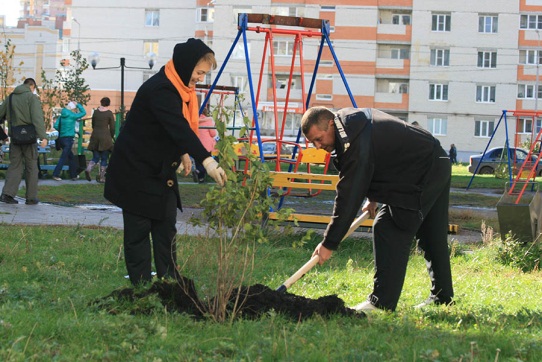 7Посадка хвойных деревьев1 шт.1 7522,60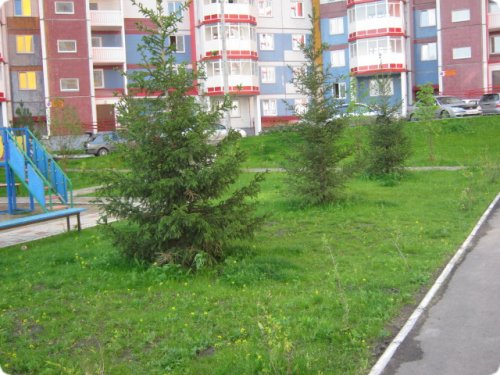 8Посадка кустарника в группы (роза кустовая)1 шт.2270,45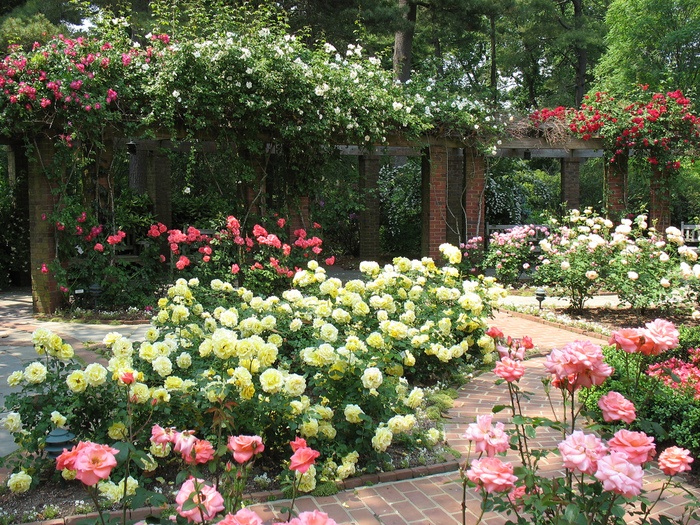 9Посадка кустарника в живую изгородь (дерен сибирский белый, 1,5 м)1м.п.1960,91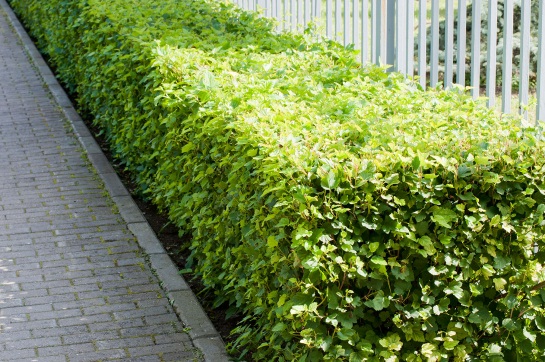 10Ограждения для детской или спортивной площадки1м.п.7031,47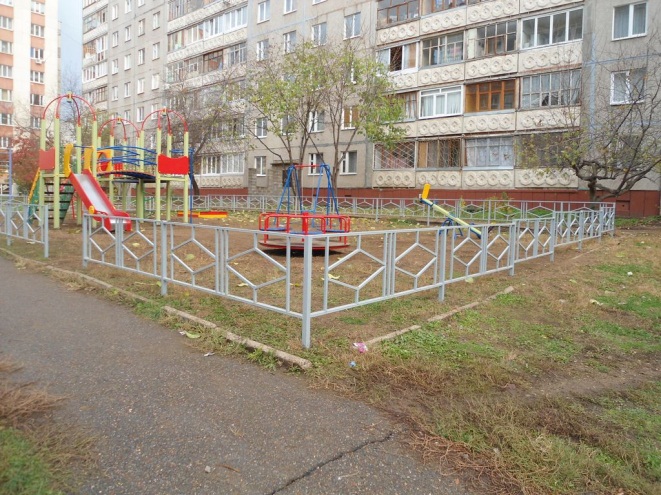 11Ремонт металлических ограждений (Выправка на месте погнутых элементов, скрепление деталей электросваркой, вырезка отдельных негодных деталей, заготовка и установка новых деталей)1 м21 5979,61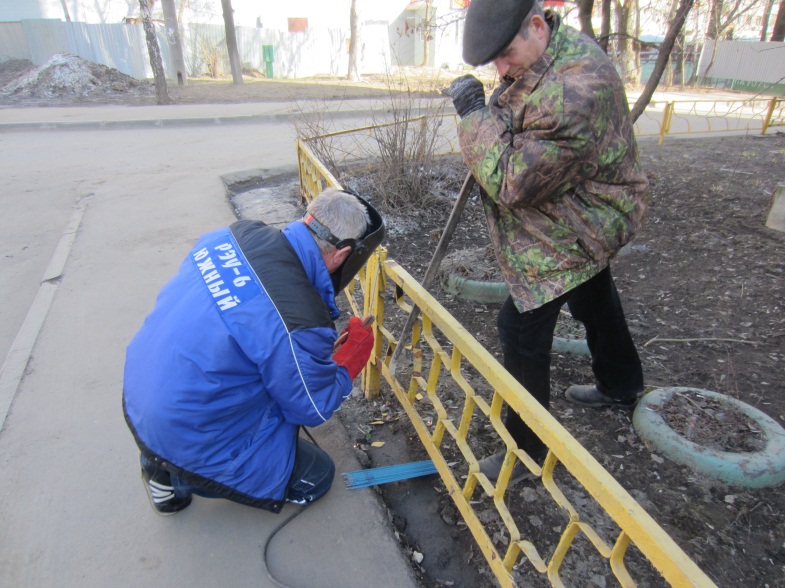 12Смена отдельных участков металлического ограждения газонов из труб диаметром: до 40 мм (удаление негодных частей, установка новых частей с заготовкой, исправление опор)1 м 2980,4113Масляная окраска металлических ограждений1м2660,36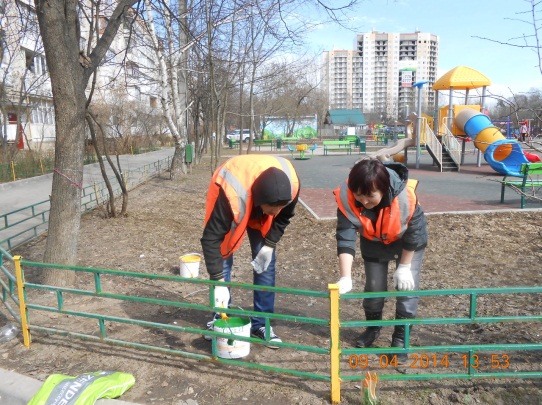 14Смена отдельных частей металлического ограждения спортивных площадок: сетки1 м22110,73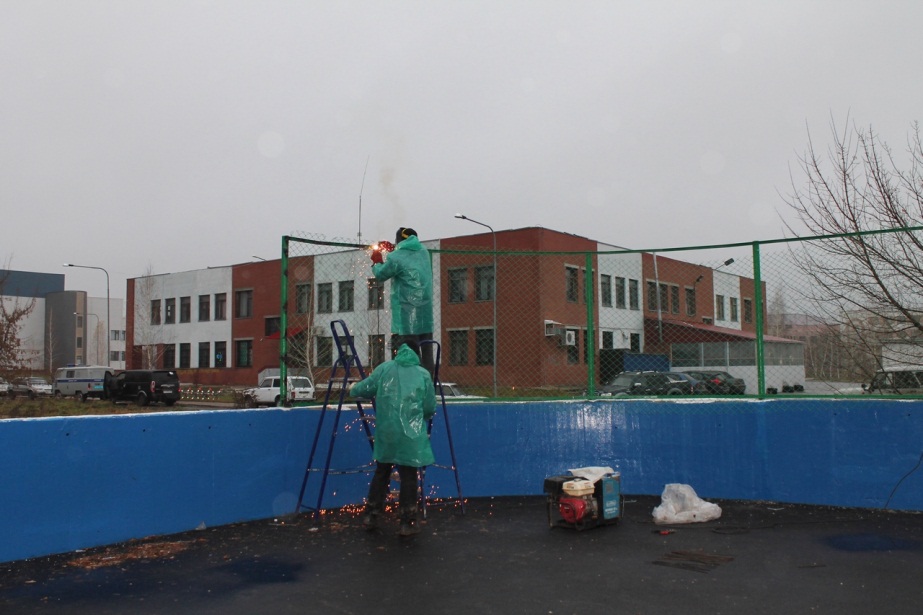 15Смена отдельных частей металлического ограждения спортивных площадок: стойки (удаление негодной стойки, установка стойки из трубы с бетонированием фундамента)1 стойка1 9729,48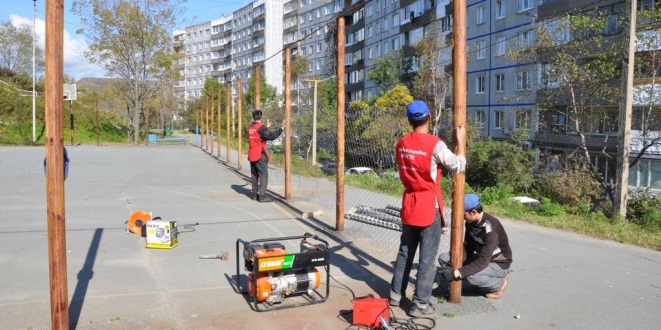 16Ремонт деревянных: калиток хоккейной коробки с заменой шпингалетов и петель накладных1 калитка5591,62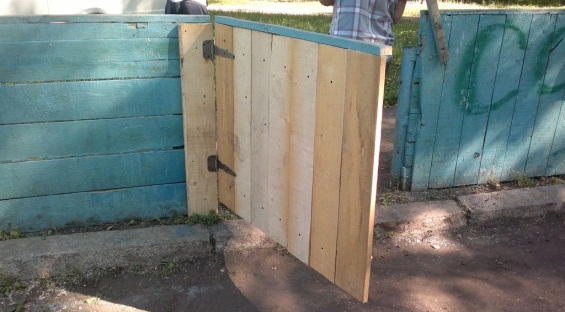 17Простая масляная окраска деревянных бортов и металлических столбов хоккейной коробки1 м21370,78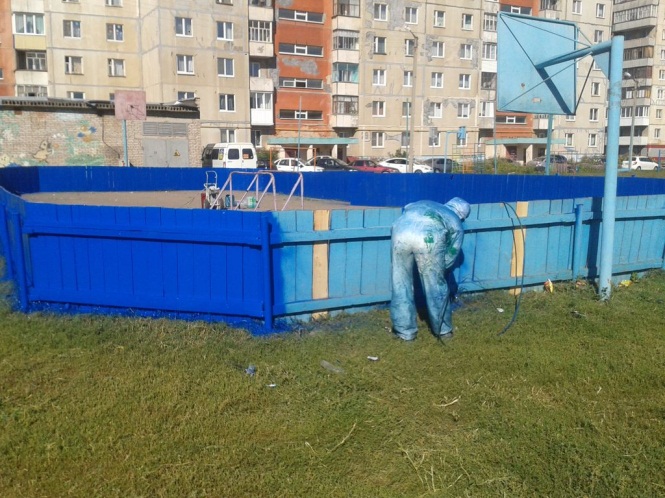 18Корчевка пней вручную давностью рубки до трех лет: диаметром до 500 мм мягких пород1 шт.9743,70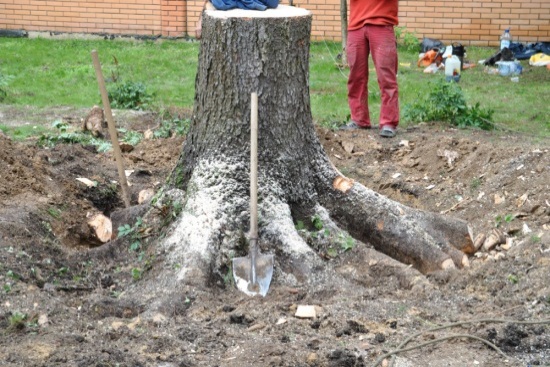 19Формовочная обрезка деревьев высотой: до 5 м  с приданием формы шара, куба, пирамиды и т.д.1 шт.1390,98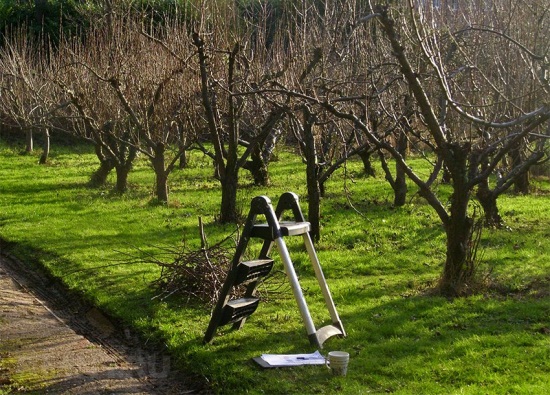 20Выкашивание газонов: косой1м21,10,01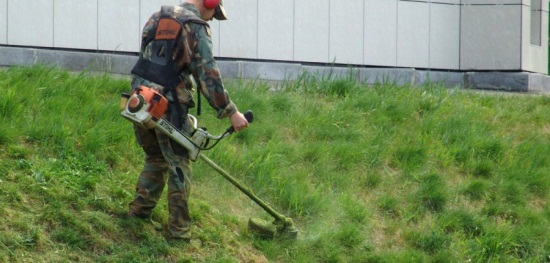 21Выкашивание газонов: газонокосилкой моторной1м21,60,0122Вырезка сухих ветвей деревьев лиственных пород диаметром: до 350 мм при количестве срезанных ветвей до 51 шт.750,53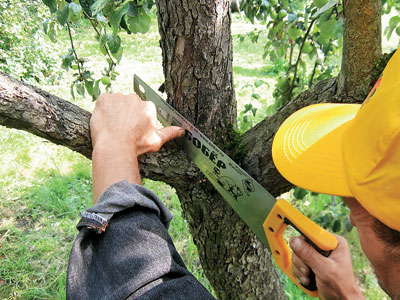 23Вырезка сухих ветвей деревьев лиственных пород диаметром: до 350 мм при количестве срезанных ветвей до 151 шт.1390,9824Обрезка нижних сучьев у деревьев: на 2-3-й год1 шт.30,0225Омоложение живых изгородей: мягких с обрезкой побегов на пень до 100 % (вырезка сучьев и побегов, зачистка срезов)1п.м.320,25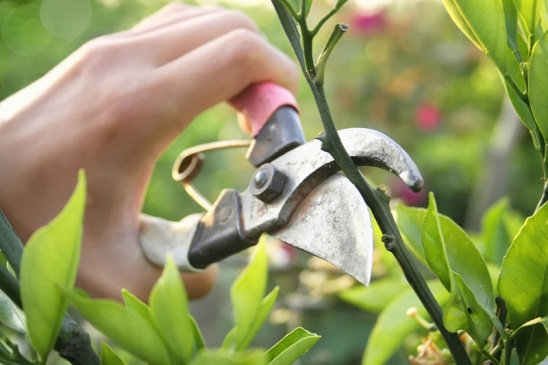 26Омоложение живых изгородей: колючих с обрезкой побегов на пень до 100 %1 м.п.690,5327Омоложение одиночных кустарников 1 куст70,0528Штыковка почвы с переворачиванием пласта и разбивкой крупных комьев лопатой, глубиной штыкования: 150 мм в грунтах 1 группы1 м2100,08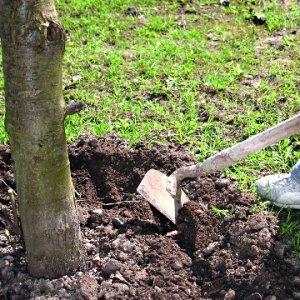 29Разборка покрытий и оснований: асфальтобетонных с помощью молотков отбойных1м2680,24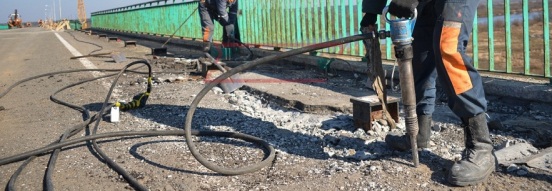 30Очистка участка от мусора1м260,04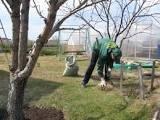 31Ручная побелка деревьев в возрасте: 3-5 лет1 дерево20,01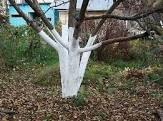 32Обрезка крон кустарников под естественный вид диаметром до 1,0 м1 куст110,05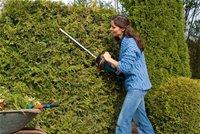 33Стрижка живых изгородей ручным способом пород: мягколиственных, твердо лиственных1 м2 развернутой поверхности 60,0334Стрижка живых изгородей  механизированным способом пород: мягколиственных, твердо лиственных1 м2 развернутой поверхности 110,0235Улучшенная масляная окраска цоколя с расчисткой старой краски: до 35%1м21080,51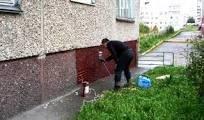 